О проведении специализированнойярмарки «Весенняя ярмарка цветов, посвященная Международному женскому дню 8 марта»В соответствии со статьей 16 Федерального закона от 06.10.2003 № 131-ФЗ «Об общих принципах организации местного самоуправления в Российской Федерации», статьей 11 Федерального закона от 28.12.2009 № 381-ФЗ «Об основах государственного регулирования торговой деятельности в Российской Федерации», постановлением Правительства Красноярского края от 11.07.2011 № 403-п «Об установлении порядка организации на территории Красноярского края ярмарок и продажи товаров (выполнения работ, оказания услуг) на них и требований к организации продажи товаров (в том числе товаров, подлежащих продаже на ярмарках соответствующих типов и включению в соответствующий перечень) и выполнения работ, оказания услуг на ярмарках на территории Красноярского края», на основании Устава городаПОСТАНОВЛЯЮ:Провести на территории города Зеленогорска в период с 05.03.2019 по 08.03.2019 включительно специализированную ярмарку «Весенняя ярмарка цветов, посвященная Международному женскому дню 8 марта» (далее – ярмарка).Определить места проведения ярмарки:в районе магазина «АвтоБум», ул. Первостроителей, 53;в районе МБУК «ЗГДК», ул. Бортникова, 1;в районе городского сквера, ул. Набережная, 44;в районе магазина «Русь», ул. Парковая, 37;в районе магазина «Луч», ул. Мира, 6а;в районе ул. Набережная, 60;в районе ул. Строителей, 10;в районе ул. Молодежная, 4.Установить режим работы ярмарки с 09.00 до 19.00 часов.Утвердить План мероприятий по организации специализированной ярмарки «Весенняя ярмарка цветов, посвященная Международному женскому дню 8 марта» согласно приложению № 1 к настоящему постановлению.Утвердить Порядок организации специализированной ярмарки «Весенняя ярмарка цветов, посвященная Международному женскому дню 8 марта» и предоставления мест для продажи товаров на ней согласно приложению № 2 к настоящему постановлению.Утвердить схемы размещения торговых мест для продажи товаров на специализированной ярмарке «Весенняя ярмарка цветов, посвященная Международному женскому дню 8 марта» согласно приложениям № 3, № 4, № 5, № 6, № 7, № 8, № 9, № 10 к настоящему постановлению.Рекомендовать Муниципальному унитарному предприятию «Комбинат благоустройства» г. Зеленогорска выделить места для продажи живых цветов на постоянно действующей ярмарке, расположенной в районе ул. Парковая, 1.Настоящее постановление вступает в силу в день, следующий за днем его опубликования в газете «Панорама».Контроль за выполнением настоящего постановления возложить на первого заместителя Главы ЗАТО г. Зеленогорска по стратегическому планированию, экономическому развитию и финансам.Глава ЗАТО г. Зеленогорска                                                       М.В. СперанскийПриложение № 1к постановлению АдминистрацииЗАТО г. Зеленогорскаот 07.02.2019   № 23-пПЛАН мероприятий по организации специализированной ярмарки «Весенняя ярмарка цветов, посвященная Международному женскому дню 8 марта»Приложение № 2к постановлению АдминистрацииЗАТО г. Зеленогорскаот 07.02.2019   № 23-пПОРЯДОК организации специализированной ярмарки «Весенняя ярмарка цветов, посвященная Международному женскому дню 8 марта» и предоставления мест для продажи товаров на нейОбщие положенияПорядок организации специализированной ярмарки «Весенняя ярмарка цветов, посвященная Международному женскому дню 8 марта» и предоставления мест для продажи товаров на ней (далее – Порядок) разработан с целью обеспечения организации и функционирования специализированной ярмарки «Весенняя ярмарка цветов, посвященная Международному женскому дню 8 марта» (далее – ярмарка) в соответствии с Федеральным законом от 28.12.2009 № 381-ФЗ «Об основах государственного регулирования торговой деятельности в Российской Федерации», постановлением Правительства Красноярского края от 11.07.2011 № 403-п «Об установлении порядка организации на территории Красноярского края ярмарок и продажи товаров (выполнения работ, оказания услуг) на них и требований к организации продажи товаров (в том числе товаров, подлежащих продаже на ярмарках соответствующих типов и включению в соответствующий перечень) и выполнения работ, оказания услуг на ярмарках на территории Красноярского края».Ярмарка организуется с целью продажи живых цветов.Продажа товаров на ярмарке осуществляется с торговых мест, отведенных для осуществления деятельности по продаже товаров.Требования к организации продажи товаров на ярмарке устанавливаются нормативными правовыми актами Красноярского края с учетом требований, установленных законодательством Российской Федерации о защите прав потребителей, законодательством Российской Федерации в области обеспечения санитарно-эпидемиологического благополучия населения, законодательством Российской Федерации о пожарной безопасности, законодательством в области охраны окружающей среды и других установленных федеральными законами требований.2. Организация ярмарки и порядок предоставления мест для продажи товаров на ней Организатором ярмарки является Администрация ЗАТО г. Зеленогорска (далее – организатор ярмарки).Участниками ярмарки являются юридические лица, индивидуальные предприниматели, а также граждане (в том числе граждане – главы крестьянских (фермерских) хозяйств, члены таких хозяйств, граждане, ведущие личные подсобные хозяйства или занимающиеся садоводством, огородничеством, животноводством) (далее – участники ярмарки).Общее количество мест на ярмарке – 51, из них:в районе магазина «АвтоБум», ул. Первостроителей, 53 – 4 места;в районе МБУК «ЗГДК», ул. Бортникова, 1 – 7 мест;в районе городского сквера, ул. Набережная, 44 – 8 мест;в районе магазина «Русь», ул. Парковая, 37 – 4 места;в районе магазина «Луч», ул. Мира, 6а – 4 места;в районе ул. Набережная, 60 – 4 места;в районе ул. Строителей, 10 – 4 места;в районе ул. Молодежная, 4 – 16 мест.Торговля на ярмарке осуществляется с автотранспортных средств.Участие в ярмарке осуществляется на основании уведомлений о регистрации участников ярмарки. Для участия в ярмарке участники ярмарки подают заявления об участии в ярмарке (далее – заявления) в отдел экономики Администрации ЗАТО г. Зеленогорска (далее – отдел экономики) в срок с 14.02.2019 по 25.02.2019 по адресу: Красноярский край, г. Зеленогорск, ул. Мира, д. 15, каб. 215 с 9.00 до 17.30 часов, перерыв на обед с 13.00 до 14.00 часов. Суббота, воскресенье – выходные дни.При подаче заявления предъявляется паспорт гражданина Российской Федерации или документ его заменяющий (для всех подающих заявления).К заявлению прилагаются следующие документы:копия свидетельства о государственной регистрации физического лица в качестве индивидуального предпринимателя и копия свидетельства о постановке на учет в налоговом органе физического лица по месту жительства на территории Российской Федерации (для индивидуальных предпринимателей);копия свидетельства о государственной регистрации крестьянского фермерского хозяйства и копия свидетельства о постановке на учет в налоговом органе физического лица по месту жительства на территории Российской Федерации (для глав и членов крестьянских (фермерских) хозяйств);копия свидетельства о регистрации юридического лица и копия свидетельства о постановке на учет российской организации в налоговом органе по месту нахождения на территории Российской Федерации (для юридических лиц).Заявление может быть подано через представителя участника ярмарки на основании документа, подтверждающего полномочия представителя в соответствии с законодательством Российской Федерации.Примерная форма заявления приведена в приложении № 1 к Порядку. Заявления регистрируются специалистом отдела экономики в присутствии заявителей в журнале регистрации заявлений, в котором указывается номер, дата и время получения заявлений.Заявления рассматриваются отделом экономики в период с 26.02.2019 по 27.02.2019.Выдача уведомлений о регистрации участников ярмарки по форме согласно приложению № 2 к Порядку и уведомлений об отказе в выдаче уведомлений о регистрации участников по форме согласно приложению № 3 к Порядку производится с 28.02.2019 по 01.03.2019 по адресу: Красноярский край, г. Зеленогорск, ул. Мира, д. 15 каб. 215 с 09.00 до 17.30 часов, перерыв на обед с 13.00 до 14.00 часов.Уведомления о регистрации участников ярмарки выдаются в соответствии со схемами размещения торговых мест для продажи товаров на специализированной ярмарке «Весенняя ярмарка цветов, посвященная Международному женскому дню 8 марта» (далее – схемы) и очередностью регистрации заявлений.Участникам ярмарки выдается не более двух уведомлений о регистрации участников ярмарки. При этом вторые уведомления о регистрации выдаются в случае наличия свободных торговых мест после рассмотрения всех заявлений в соответствии с очередностью регистрации.Основаниями для отказа в выдаче уведомлений о регистрации участников ярмарки (приложение № 3 к Порядку) являются: отсутствие свободных торговых мест на ярмарке;представление заявлений об участии в ярмарке позднее срока, установленного пунктом 2.6. Порядка;наличие у участников ярмарки двух выданных уведомлений о регистрации участников ярмарки. Участники ярмарки, получившие уведомления о регистрации участника ярмарки, размещаются на торговых местах согласно схемам в соответствии с выданными уведомлениями.Количество выданных уведомлений о регистрации участников ярмарки не должно превышать количества торговых мест, определенных схемами.Предоставление торговых мест на ярмарке осуществляется бесплатно. Организация продажи товаров на ярмаркеУчастники ярмарки обязаны хранить в течение всего периода осуществления деятельности по продаже товаров на ярмарке уведомления о регистрации участника ярмарки, а также предъявлять его по требованию организатора ярмарки, сотрудников Отдела МВД России по ЗАТО г. Зеленогорск.Организатор ярмарки обеспечивает уборку территории от снега до начала и в период проведения ярмарки, сбор и вывоз мусора с учетом режима работы ярмарки.Исполнитель:  Отдел экономикиАдминистрации ЗАТО г. Зеленогорска________________ Е.Ю. ШорниковаФОРМА УВЕДОМЛЕНИЯо регистрации участника специализированной ярмарки «Весенняя ярмарка цветов, посвященная Международному женскому дню 8 марта»Администрация ЗАТО г. ЗеленогорскаУВЕДОМЛЕНИЕ № ____о регистрации участника специализированной ярмарки «Весенняя ярмарка цветов, посвященная Международному женскому дню 8 марта»«____» ___________ _____гВыдано ______________________________________________________________________(полное наименование юридического лица, фамилия, имя и отчество индивидуального предпринимателя, главы крестьянского (фермерского) хозяйства или физического лица)_____________________________________________________________________________,(адрес места нахождения юридического лица, место жительства физического лица, индивидуального предпринимателя или главы крестьянского (фермерского) хозяйства)участнику специализированной ярмарки «Весенняя ярмарка цветов, посвященная Международному женскому дню 8 марта», проводимой в период с 05.03.2019 по 08.03.2019 с 09.00 до 19.00 часов.Место для размещения участника  специализированной ярмарки «Весенняя ярмарка цветов, посвященная Международному женскому дню 8 марта» согласно утвержденным схемам размещения торговых мест для продажи товаров на специализированной ярмарке «Весенняя ярмарка цветов, посвященная Международному женскому дню 8 марта» в районе _______________________________________________________________________._________________________________________ / ____________/______________________                  (должность)                                                          (подпись)                          (расшифровка подписи)      (место         печати)                                                                 ФОРМА УВЕДОМЛЕНИЯоб отказе в выдаче уведомления о регистрации участника специализированной ярмарки «Весенняя ярмарка цветов, посвященная Международному женскому дню 8 марта»Уведомление об отказе в выдачеуведомления о регистрации участникаярмаркиРассмотрев заявление от____________ № _________, Администрация ЗАТО г. Зеленогорска отказывает Вам в выдаче уведомления о регистрации в качестве участника специализированной ярмарки «Весенняя ярмарка цветов, посвященная Международному женскому дню 8 марта» на основании пункта 2.12. Порядка организации специализированной ярмарки «Весенняя ярмарка цветов, посвященная Международному женскому дню 8 марта» и предоставления мест для продажи товаров на ней, утвержденного постановлением Администрации ЗАТО г. Зеленогорска от _____________ № ____, в связи с тем, что ______________________________________________________________________________________________________________.                                                                                           (причина отказа)_________________________________________ / ____________/______________________                  (должность)                                                          (подпись)                          (расшифровка подписи)      (место         печати)                                                                 	Приложение № 3к постановлению АдминистрацииЗАТО г. Зеленогорскаот 07.02.2019   № 23-пСхема размещения торговых мест для продажи товаров на специализированной ярмарке «Весенняя ярмарка цветов, посвященная Международному женскому дню 8 марта» в районе магазина «АвтоБум», ул. Первостроителей, 53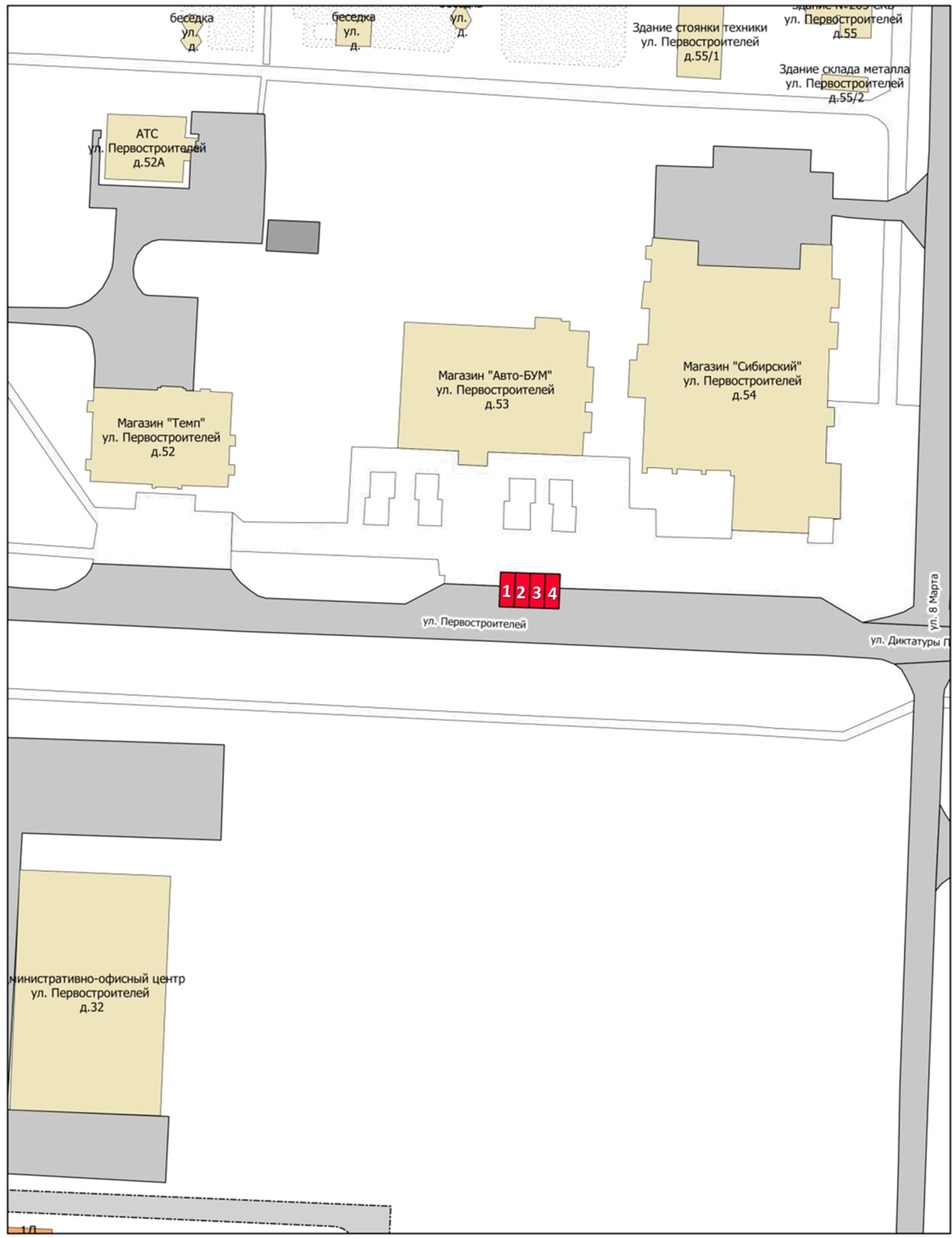 Приложение № 4к постановлению АдминистрацииЗАТО г. Зеленогорскаот 07.02.2019   № 23-пСхема размещения торговых мест для продажи товаров на специализированной ярмарке «Весенняя ярмарка цветов, посвященная Международному женскому дню 8 марта» в районе МБУК «ЗГДК», ул. Бортникова, 1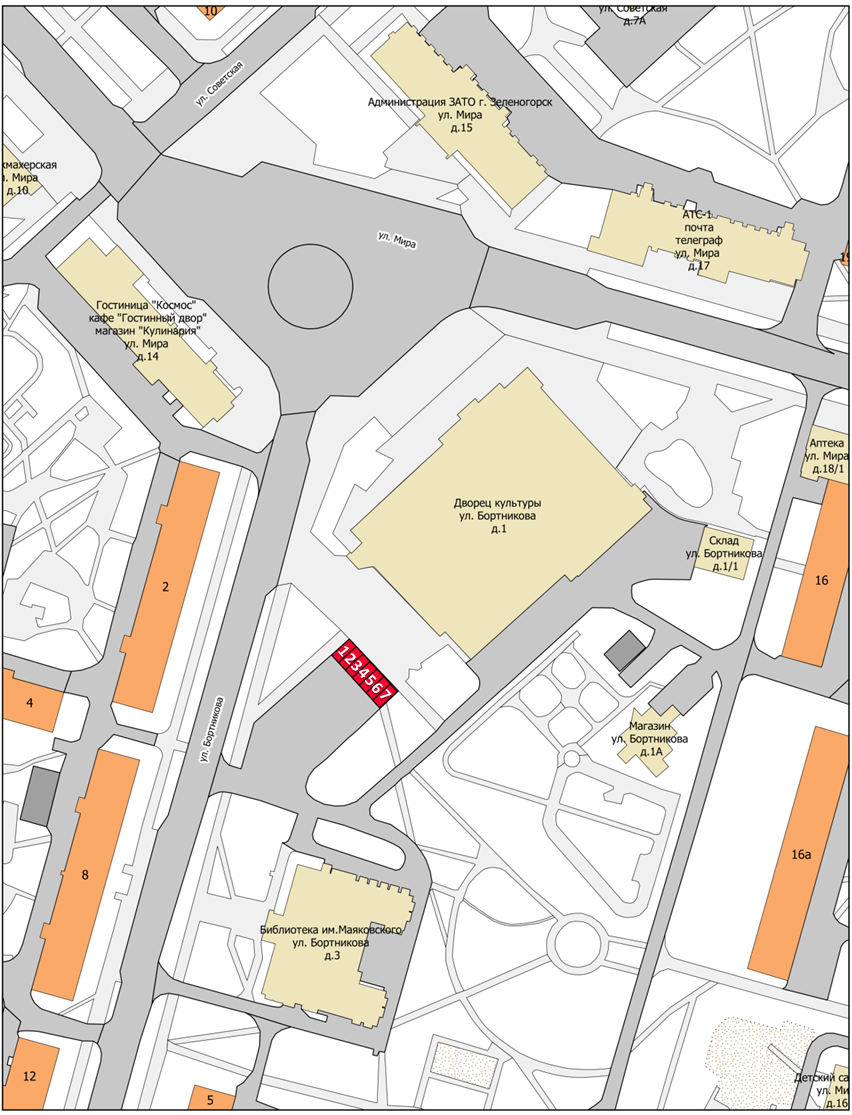 Приложение № 5к постановлению АдминистрацииЗАТО г. Зеленогорскаот 07.02.2019   № 23-пСхема размещения торговых мест для продажи товаров на специализированной ярмарке «Весенняя ярмарка цветов, посвященная Международному женскому дню 8 марта» в районе городского сквера, ул. Набережная, 44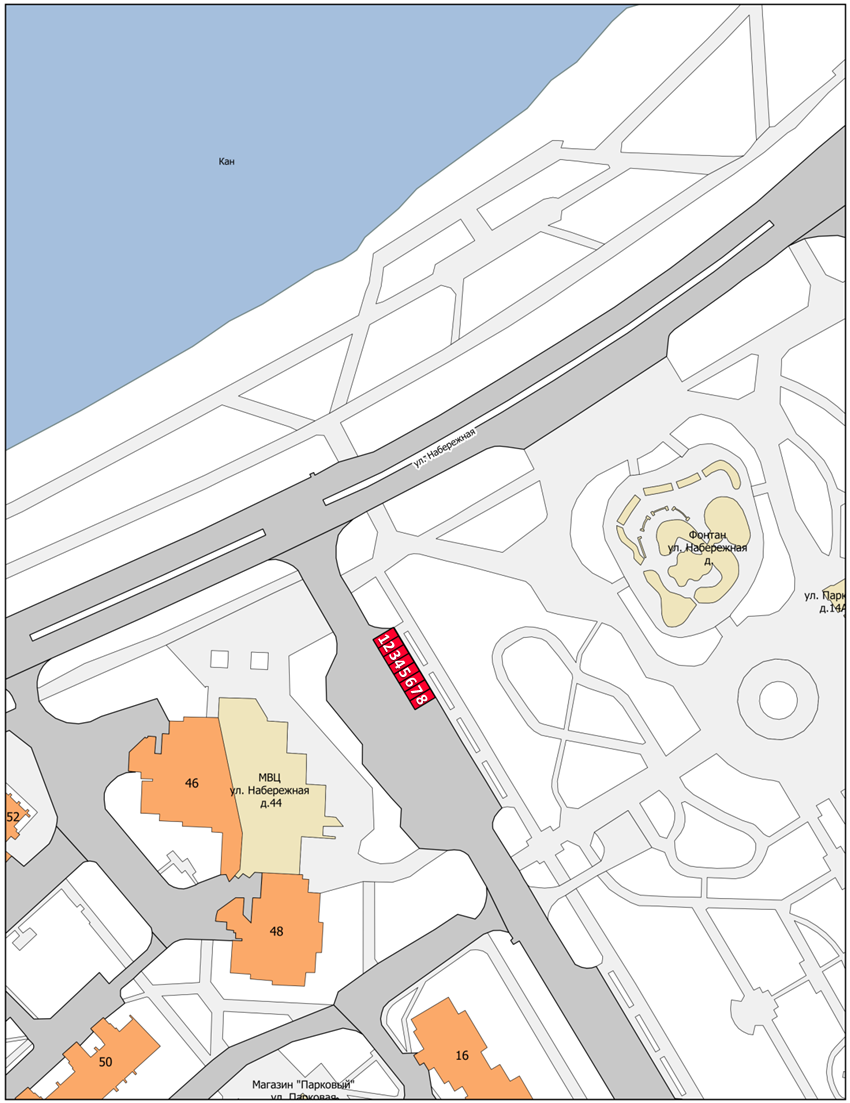 Приложение № 6к постановлению АдминистрацииЗАТО г. Зеленогорскаот 07.02.2019   № 23-пСхема размещения торговых мест для продажи товаров на специализированной ярмарке «Весенняя ярмарка цветов, посвященная Международному женскому дню 8 марта» в районе магазина «Русь», ул. Парковая, 37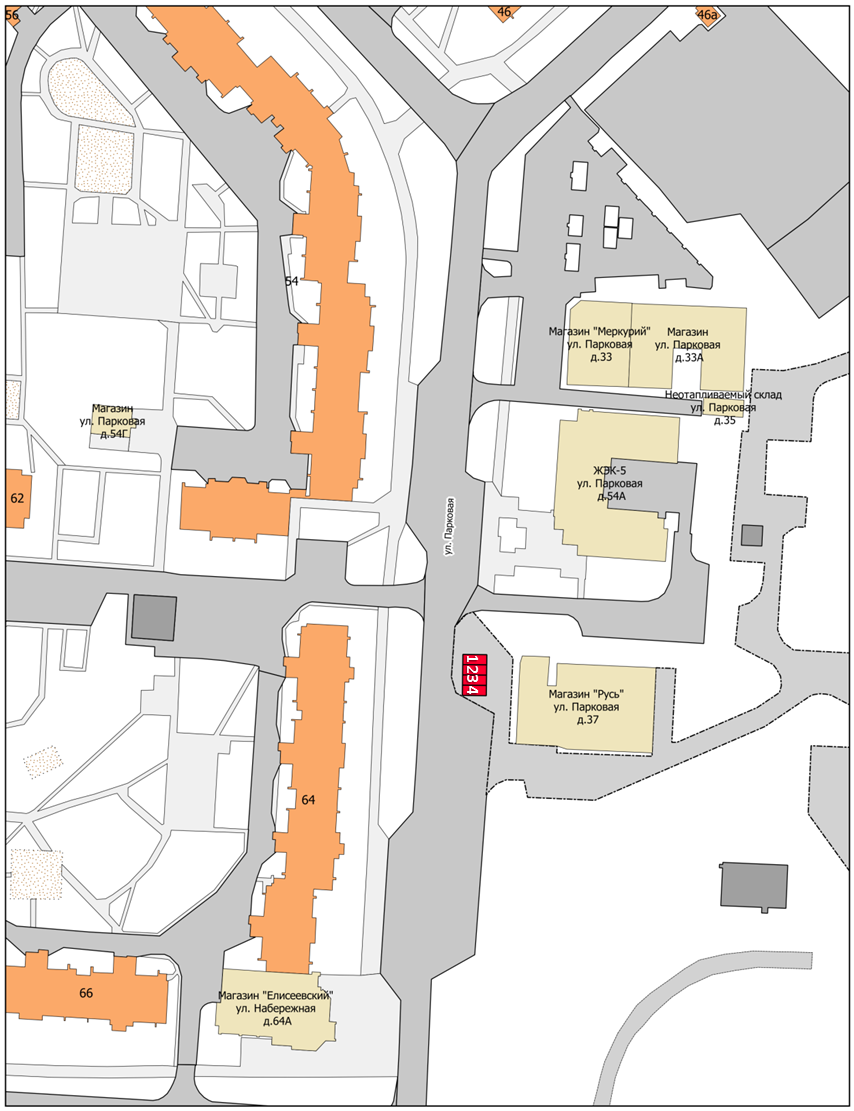 Приложение № 7к постановлению АдминистрацииЗАТО г. Зеленогорскаот 07.02.2019   № 23-пСхема размещения торговых мест для продажи товаров на специализированной ярмарке «Весенняя ярмарка цветов, посвященная Международному женскому дню 8 марта» в районе магазина «Луч», ул. Мира, 6а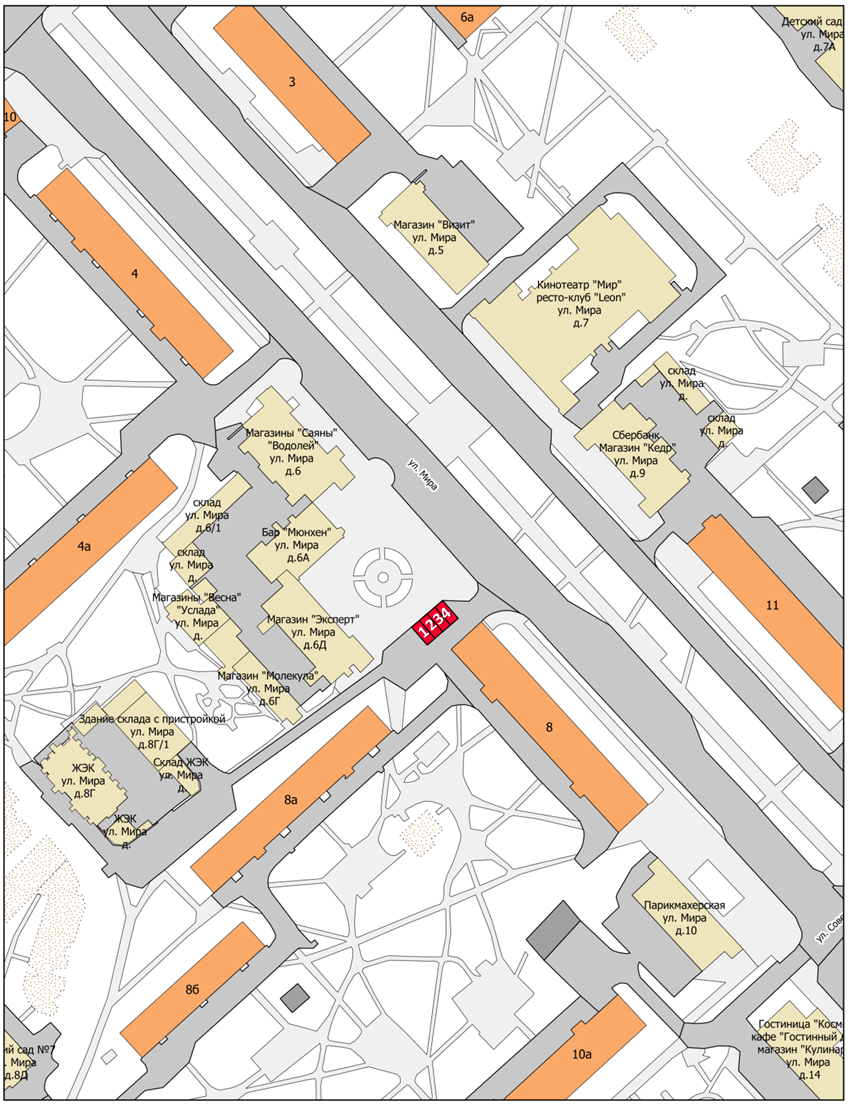 Приложение № 8к постановлению АдминистрацииЗАТО г. Зеленогорскаот 07.02.2019   № 23-пСхема размещения торговых мест для продажи товаров на специализированной ярмарке «Весенняя ярмарка цветов, посвященная Международному женскому дню 8 марта» в районе ул. Набережная, 60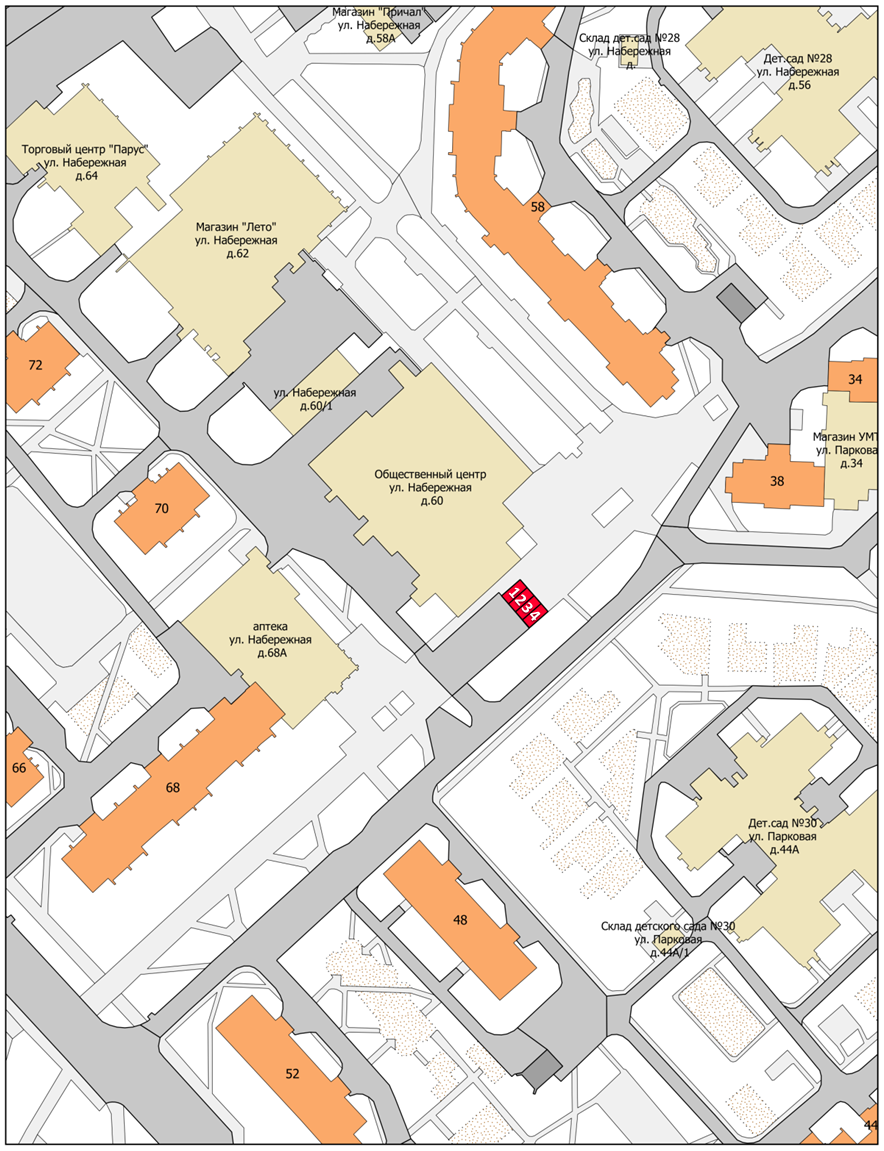 Приложение № 9к постановлению АдминистрацииЗАТО г. Зеленогорскаот 07.02.2019   № 23-пСхема размещения торговых мест для продажи товаров на специализированной ярмарке «Весенняя ярмарка цветов, посвященная Международному женскому дню 8 марта» в районе ул. Строителей, 10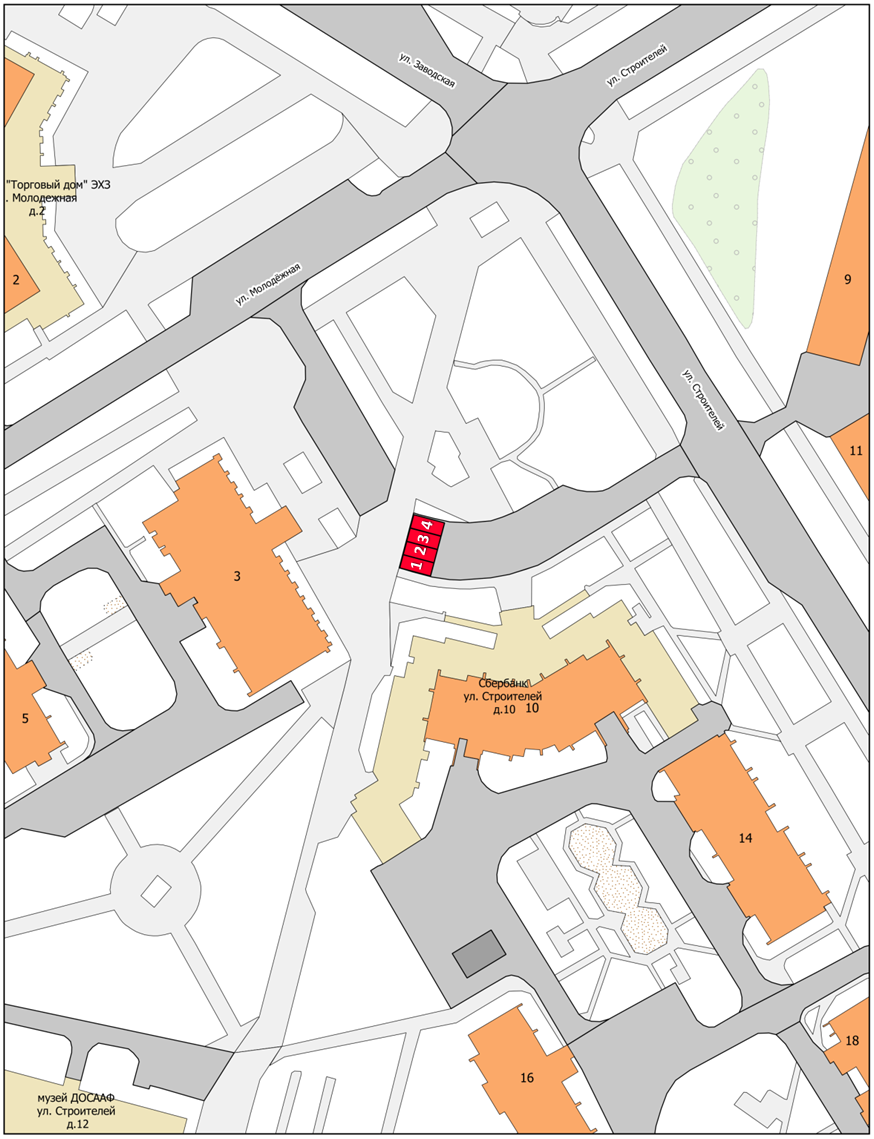 Приложение № 10к постановлению АдминистрацииЗАТО г. Зеленогорскаот 07.02.2019   № 23-пСхема размещения торговых мест для продажи товаров на специализированной ярмарке «Весенняя ярмарка цветов, посвященная Международному женскому дню 8 марта» в районе ул. Молодежная, 4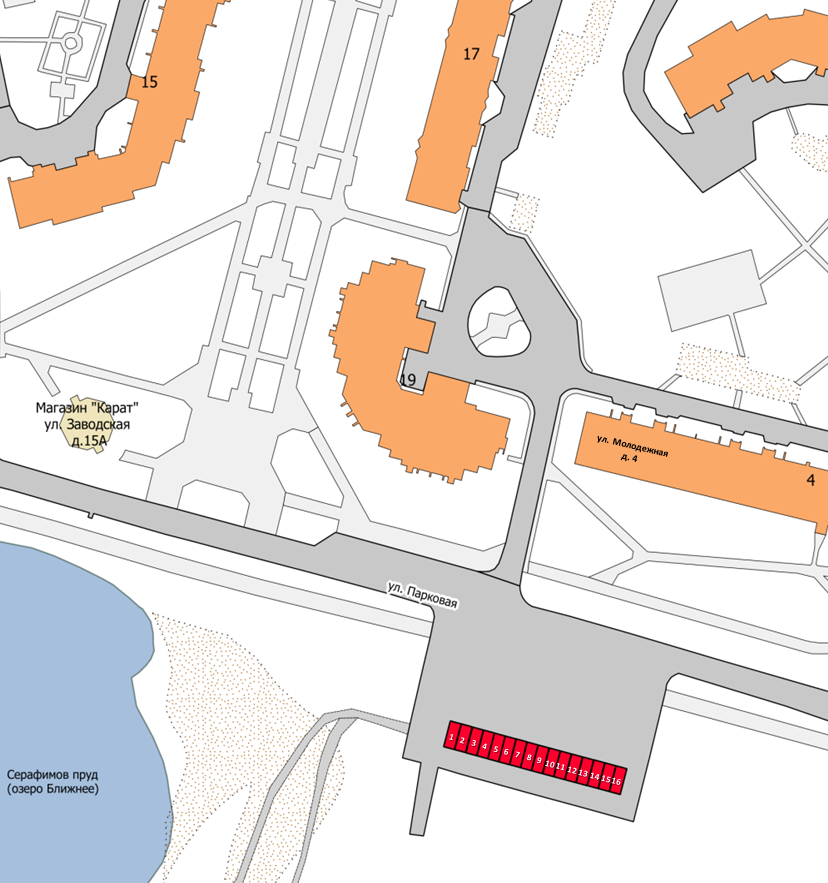 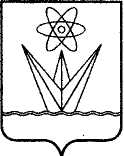 АДМИНИСТРАЦИЯЗАКРЫТОГО АДМИНИСТРАТИВНО – ТЕРРИТОРИАЛЬНОГО ОБРАЗОВАНИЯ ГОРОДА ЗЕЛЕНОГОРСКА КРАСНОЯРСКОГО КРАЯП О С Т А Н О В Л Е Н И ЕАДМИНИСТРАЦИЯЗАКРЫТОГО АДМИНИСТРАТИВНО – ТЕРРИТОРИАЛЬНОГО ОБРАЗОВАНИЯ ГОРОДА ЗЕЛЕНОГОРСКА КРАСНОЯРСКОГО КРАЯП О С Т А Н О В Л Е Н И ЕАДМИНИСТРАЦИЯЗАКРЫТОГО АДМИНИСТРАТИВНО – ТЕРРИТОРИАЛЬНОГО ОБРАЗОВАНИЯ ГОРОДА ЗЕЛЕНОГОРСКА КРАСНОЯРСКОГО КРАЯП О С Т А Н О В Л Е Н И ЕАДМИНИСТРАЦИЯЗАКРЫТОГО АДМИНИСТРАТИВНО – ТЕРРИТОРИАЛЬНОГО ОБРАЗОВАНИЯ ГОРОДА ЗЕЛЕНОГОРСКА КРАСНОЯРСКОГО КРАЯП О С Т А Н О В Л Е Н И ЕАДМИНИСТРАЦИЯЗАКРЫТОГО АДМИНИСТРАТИВНО – ТЕРРИТОРИАЛЬНОГО ОБРАЗОВАНИЯ ГОРОДА ЗЕЛЕНОГОРСКА КРАСНОЯРСКОГО КРАЯП О С Т А Н О В Л Е Н И ЕАДМИНИСТРАЦИЯЗАКРЫТОГО АДМИНИСТРАТИВНО – ТЕРРИТОРИАЛЬНОГО ОБРАЗОВАНИЯ ГОРОДА ЗЕЛЕНОГОРСКА КРАСНОЯРСКОГО КРАЯП О С Т А Н О В Л Е Н И Е07.02.2019г. Зеленогорскг. Зеленогорск№23-п№ п/пНаименование мероприятияСрок исполненияОтветственные исполнители1.Подготовка и направление для публикации в газете «Панорама» и размещения в сети «Интернет» на официальном сайте Администрации ЗАТО г. Зеленогорска (www.zeladmin.ru) информации о проведении специализированной ярмарки «Весенняя ярмарка цветов, посвященная Международному женскому дню 8 марта» (далее – ярмарка)до 08.02.2019Отдел экономики Администрации ЗАТО г. Зеленогорска2.Организация информирования хозяйствующих субъектов и граждан об организации ярмарки, режиме ее работы13.02.2019Отдел экономики Администрации ЗАТО г. Зеленогорска3.Прием заявлений для участия в ярмарке, регистрация участников ярмаркис 14.02.2019 по 25.02.2019Отдел экономики Администрации ЗАТО г. Зеленогорска4.Выдача уведомлений о регистрации участников ярмарки с 28.02.2019 по 01.03.2019Отдел экономики Администрации ЗАТО г. Зеленогорска5.Организация размещения участников ярмаркис 05.03.2019 по 08.03.2019Отдел экономики Администрации ЗАТО г. Зеленогорска6.Информирование Отдела МВД России по ЗАТО г. Зеленогорск по вопросу обеспечения охраны общественного порядка в местах проведения ярмаркидо 04.03.2019Отдел экономики Администрации ЗАТО г. Зеленогорска7.Организация уборки территории от снега до начала и в период проведения ярмарки,  сбора и вывоза мусора в период работы ярмарки с учетом режима работы ярмаркис 01.03.2019 по 08.03.2019Отдел городского хозяйства Администрации ЗАТО г. Зеленогорска, МКУ «Заказчик»ПРИМЕРНАЯ ФОРМА ЗАЯВЛЕНИЯоб участии в специализированной ярмарке «Весенняя ярмарка цветов, посвященная Международному женскому дню 8 марта»ЗАЯВЛЕНИЕоб участии в специализированной ярмарке «Весенняя ярмарка цветов, посвященная Международному женскому дню 8 марта»Прошу зарегистрировать_______________________________________________________ _____________________________________________________________________________(полное наименование юридического лица, фамилия, имя и отчество индивидуального предпринимателя,главы крестьянского (фермерского) хозяйства или физического лица)в качестве участника специализированной ярмарки «Весенняя ярмарка цветов, посвященная Международному женскому дню 8 марта»:по основному месту в районе улицы_________________________________________ ,по дополнительному месту в районе улицы____________________________________. _______________       ___________________      /    ____________________________________                (дата)                                         ( подпись)                                                               (расшифровка подписи)Главе Администрации ЗАТО г. Зеленогорска А.Я. Эйдемиллеруот _________________________________________________________________________(полное наименование юридического лица, ФИО индивидуального предпринимателя, гражданина)____________________________________________________________________________(ОГРН (для юридического лица), ИНН (для индивидуального предпринимателя), серия, номер, дата выдачи паспорта гражданина Российской Федерации либо иного документа, удостоверяющего личность гражданина (для гражданина))__________________________________________________________________________________________________________________(адрес)Телефоны:Рабочий: +7 (______) _______________;Сотовый: +7 (______) - ______- ____ - ____;ЗАЯВЛЕНИЕПриложение № 2 к Порядку организации специализированной ярмарки «Весенняя ярмарка цветов, посвященная Международному женскому дню 8 марта» и предоставления мест для продажи товаров на нейПриложение № 3 к Порядку организации специализированной ярмарки «Весенняя ярмарка цветов, посвященная Международному женскому дню 8 марта» и предоставления мест для продажи товаров на ней   (бланк Администрации      ЗАТО г. Зеленогорска)________________________________(полное наименование юридического лица, фамилия, имя иотчество индивидуального предпринимателя, главыкрестьянского (фермерского) хозяйства, физического лица)________________________________(адрес места нахождения юридического лица, местожительства    физического лица, индивидуальногопредпринимателя или главы крестьянского (фермерского)хозяйства)  Обозначения:  Обозначения:  Обозначения:1 – 4– Торговые места– Торговые места  Обозначения:  Обозначения:  Обозначения:1 – 7– Торговые места– Торговые места  Обозначения:  Обозначения:  Обозначения:1 – 8– Торговые места– Торговые места  Обозначения:  Обозначения:  Обозначения:1 – 4– Торговые места– Торговые места  Обозначения:  Обозначения:  Обозначения:1 – 4– Торговые места– Торговые места  Обозначения:  Обозначения:  Обозначения:1 – 4– Торговые места– Торговые места  Обозначения:  Обозначения:  Обозначения:1 – 4– Торговые места– Торговые места  Обозначения:  Обозначения:  Обозначения:1 – 16– Торговые места– Торговые места